                                                               	PATIENT DEMOGRAPHICS			Name:_________________________________	DOB___/___/___ 	Age_____ 	SEX:  M / F	Last		First 		M. I. Race:_____________________ 	SS #______________________  Marital Status:  Single / MarriedAddress:______________________________________________________________________________		Street				City			State		ZipCell Phone #____________________________  Home Phone #__________________________________ Email Address:_________________________________________________________________________Driver’s License #_____________________________	Driver’s License State:_____________________Method of Payment: Insurance / Self- Pay   Responsible Party Name:_________________ DOB_______                                                          	INSURANCE INFORMATIONPrimary Insurance:__________________ Subscriber ID#:__________________ Group#______________Insurance Address:______________________________________ Insurance Phone #________________Primary Policy Holder:  Self / Spouse / Parent	Other______________________________________________________________________________/_______________________________________________	Name of Policy Holder 				Date of Birth of Policy HolderSecondary Insurance:______________________ Subscriber ID#______________ Group#____________Secondary Ins. Address:_________________________ Secondary Ins. Phone #_____________________Primary Policy Holder:  Self / Spouse / Parent	Other______________________________________________________________________________/_______________________________________________	Name of Policy Holder 				Date of Birth of Policy Holder                                                                 	 EMERGENCY CONTACTName:_________________________________	Relationship to Patient:__________________________	Last		First 		M. I. Phone Number:_________________________	Email:________________________________________Address:_____________________________________________________________________________Street				City			State		ZipMedical Consent Form  	Patient Name: _______________________________________	  DOB:______________I hereby give my consent for the following test to be performed at PCG Molecular, LLC:___COVID-19 Nasal Test___COVID-19 Nasal Rapid Test (not covered by insurance) Official Use Only: Paid Y/N	___COVID-19 Antibody Test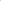 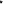 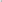 ___COVID-19 Saliva Test ___COVID-19 Vaccine (Pfizer, Moderna, & Janssen)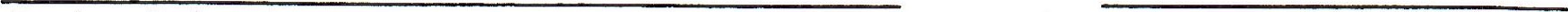 	(Patient Printed Name)	(Date)(Patient Signature) OFFICAL USE ONLY BELOW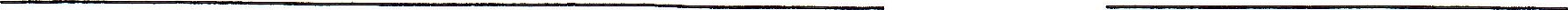 HRSA Covid- 19 Uninsured Information(all fields are required to be filled for processing)Date of Service:__________________Patients Full Name:____________________________________________________________________			Last Name 			First Name		Middle InitialGender____M / F__________  	Title ______________________________________________________						Mr./ Mrs./Ms./ ChildAddress:____________________________________________________________________________				Street Address				Apt.# 	_____________________________________________________________________________			City				State			Zip CodeDOB:____________________________________	SS# (required):__________________________Home phone: ______________________________	Cell Phone: _____________________________Email address:_________________________________________________________________________If the patient is a child under the age of 18, also add parent’s/ responsible party’s information below:Parent’s Full Name:____________________________________________________________________			Last Name 			First Name		Middle InitialAddress:____________________________________________________________________________				Street Address				Apt.# _____________________________________________________________________________________City				State			Zip Code DOB:_______________________	Drivers LIC#__________________________________________Employee NameDate